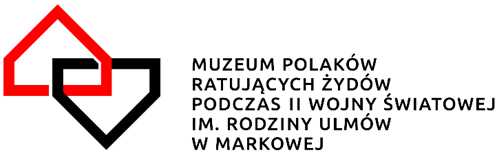 MU.AD.261.2.2021                                                                                Markowa, 13.09.2021 r.Zamawiający:Muzeum Polaków Ratujących Żydów podczas II wojny światowej im. Rodziny Ulmów w Markowej Markowa 148737-120	MarkowaNIP 8151802405Zawiadomienie o wyborze najkorzystniejszej oferty Dotyczy postępowania o udzielenie zamówienia publicznego w trybie zapytania ofertowego których wartość nie przekracza 130 000 złotych netto.    Umowa kompleksowa sprzedaży i dystrybucji energii elektrycznej dla Muzeum Polaków Ratujących Żydów podczas II wojny światowej im. Rodziny Ulmów w Markowej 
w okresie od. 01.01.2022 r. do 31.12.2022 r.Kryterium oceny ofert: cena 100 %Zamawiający informuje, że w dniu 13.09.2021 r., w wyniku oceny ofert jako najkorzystniejszą wybrano ofertę Wykonawcy: PGE Obrót SA, Ul. 8 marca 3, 35-959 Rzeszów.Uzasadnienie: Wykonawca spełnił warunki udziału w postępowaniu oraz zaproponował najniższą cenę wykonania Zamówienia.W postepowaniu nie odrzucono ofert.W postepowaniu nie wykluczono Wykonawców.W prowadzonym postepowaniu nie wpłynęły oferty złożone po terminie.LP.NAZWA I ADRES WYKONAWCYOferowana cena brutto1PGE Obrót SAul. 8 marca 335-959 Rzeszów116 837,21 zł2ENTRADE Sp. z o.o.ul. Poznańska 86/8805-850 Jawczyce127 021,61 zł